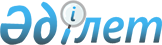 Батыс Қазақстан облысы Қаратөбе ауданы бойынша жалпыға ортақ пайдаланылатын аудандық маңызы бар автомобиль жолдарының атаулары мен индекстерін бекіту туралыБатыс Қазақстан облысы Қаратөбе ауданы әкімдігінің 2022 жылғы 20 қазандағы № 129 қаулысы. Қазақстан Республикасының Әділет министрлігінде 2022 жылғы 21 қарашада № 30642 болып тіркелді
      "Автомобиль жолдары туралы" Қазақстан Республикасы Заңының 3-бабының 7-тармағына және 6-бабының 2-тармағына сәйкес, Батыс Қазақстан облысы Қаратөбе ауданының әкімдігі  ҚАУЛЫ ЕТЕДІ:
      1. Батыс Қазақстан облысы Қаратөбе ауданы бойынша жалпыға ортақ пайдаланылатын аудандық маңызы бар автомобиль жолдарының атаулары мен индекстері осы қаулының қосымшасына сәйкес бекітілсін.
      2. Осы қаулының орындалуын бақылау аудан әкімінің жетекшілік ететін орынбасарына жүктелсін.
      3. Осы қаулы оның алғашқы ресми жариялаған күнінен кейін күнтізбелік он күн өткен соң қолданысқа енгізіледі.
      "КЕЛІСІЛДІ"Батыс Қазақстан облысыныңжолаушылар көлігі және автомобильжолдары басқармасы Батыс Қазақстан облысы Қаратөбе ауданы бойынша жалпыға ортақ пайдаланылатын аудандық маңызы бар автомобиль жолдарының атаулары мен индекстері
					© 2012. Қазақстан Республикасы Әділет министрлігінің «Қазақстан Республикасының Заңнама және құқықтық ақпарат институты» ШЖҚ РМК
				
      Қаратөбе ауданының әкімі

К. Суйеугалиев
Батыс Қазақстан облысы
Қаратөбе ауданы әкімдігі
2022 жылғы 20 қазандағы
№ 129 қаулысына қосымша
№
Автомобиль жолдарының индекстері
Автомобиль жолдарының атаулары
Жалпы ұзындығы, шақырым
1
KL-KR-1
Қаратөбе - Қарақамыс
59
2
KL-KR-2
Қаратөбе – Сулыкөл
27
3
KL-KR-3
Шөптікөл ауылына кіре беріс
2
4
KL-KR-4
Қаратөбе-Ақтайсай
34
5
KL-KR-5
Қоржын ауылына кіре беріс
11
6
KL-KR-6
Соналы ауылына кіре беріс
0,3
7
KL-KR-7
Үшағаш ауылына кіре беріс
0,2
8
KL-KR-8
Сулыкөл-Үшана-Төлен
43
9
KL-KR-9
Бесоба ауылына кіре беріс
1
10
KL-KR-10
Алакөл ауылына кіре беріс
2
11
KL-KR-11
Сәуле ауылына кіре беріс
0,2
12
KL-KR-12
Шалғын ауылына кіре беріс
12
13
KL-KR-13
Жусандой-Ханкөл
51
14
KL-KR-14
Қоскөл-Егіндікөл
26
Барлығы
268,7